開催日時：２０１６年１０月１９日（水）　１５：００～１７：００（受付開始１４：３０）会場： 東京ビッグサイト（東ホール）「2016洗浄総合展」内　ワークショップ会場　定　 員：１００名、事前登録制（申込み順、定員になり次第締め切ります）対象： 洗浄剤・洗浄機・関連機器を販売されている商社・販売店の方々主催：日本産業洗浄協議会　TEL：03-5777-0791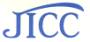 内　 容：洗浄は製品の品質・性能を決定づける重要工程です。一方、その技術や環境規制等は日々深化しています。あらゆる業種、事業規模にまたがる洗浄ユーザーに 、それら情報をいち早く適切に伝える、そのような機能を商流の方々に期待いたします。参加費（資料代）：1，０００円/人（当日受付時にお支払いください。領収書をお渡しします）　　　　※参加者には事前に、①「2016洗浄総合展」のVIP招待券（当日の受付不要） ②ﾘｽｸｱｾｽﾒﾝﾄのパンフ ③「中小企業等強化法 装置・機械の固定資産税軽減」パンフをお送りいたします。プログラム◆申込み先：ＪＩＣＣ日本産業洗浄協議会　[E-mail　sskjicc@jicc.org]　　　　　　　　　　　　　　　　　　　 FAX：03-5777-0675　主催：日本産業洗浄協議会　日刊工業新聞社15:00～15:0515:05～15:3515;35～16:2516:40～16:5016:50～17:00開会挨拶：北島　晃（JICC副会長、㈱トクヤマ）　「産業洗浄 優秀新製品賞2016」表彰式：岡村和彦（JICC会長、㈱クリンビー）受賞製品概説：山内　辰也（JICC洗浄技術委員会　委員長　JXエネルギー㈱）ものづくり工程における洗浄の実際　　～分野・工程ごとの要求特性などを詳説～【精密機器、ハードディスク、LED、カメラモジュール、半導体など】講師：前野　純一（JICC事業推進委員長、荒川化学工業㈱）「洗浄技術検定（経済産業省後援）」について：簗瀬　亙一（JICC検定委員長、旭硝子㈱）「優秀新製品賞」受賞各社との名刺交換会開催年月日2016年10月19日（水）JICC日本産業洗浄協議会の会員ですか（○を付けて下さい）　・会員　　　　・非会員JICC日本産業洗浄協議会の会員ですか（○を付けて下さい）　・会員　　　　・非会員〒〒〒〒TEL：　　　　（　　　　）　　FAX：　　　　（　　　　）　　TEL：　　　　（　　　　）　　FAX：　　　　（　　　　）　　フリガナフリガナ部署名E-mail：E-mail：E-mail：参加者①(代表連絡者)参加者①(代表連絡者)部署名E-mail：E-mail：E-mail：フリガナフリガナ部署名部署名